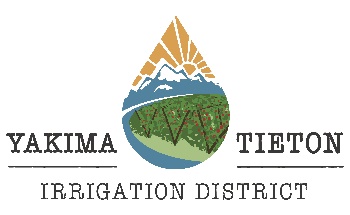 BOARD OF DIRECTORS MEETINGYTID Directors, Staff and invited guests will Participate in this meeting(in-person/zoom)following the Guidelines for COVID-19. Members of the public who wish to participate in this meeting may use the call in number listed below. Public Comments may also be submitted by email at the District website.Join Zoom Meeting:https://us02web.zoom.us/j/6558477810?pwd=UkVpSHU3dWtGSUZZeXJxemIyM3FKQT09 Meeting ID: 655 847 7810               Passcode: 6784101 
One tap mobile: +12532158782,6558477810#,,,,*6784101# US (Tacoma)                                +13462487799,6558477810#,,,,*6784101# US (Houston) Dial in by phone: +1 253 215 8782 
Meeting ID: 655 847 7810 
Passcode: 6784101 YTID REGULAR BOARD MEETINGAGENDA					NOVEMBER 4, 2021CALL MEETING TO ORDERVISITORS- (IF ANY)DECLARE DIRECTORS TURNER AND KELLER ELECTED CONSENT ITEMS:MINUTES – OCTOBER 14, 2021 -   REGULAR BOARD MEETINGPAYROLL FOR OCTOBER 2021USBR O&M PAYMENT - $83,500JACOBS BILLING –  $27,447.20OTHERREGULAR BILLS FOR OCTOBER 2021PROPERTY AND LIABILITY INSURANCE RENEWAL 2022 BUDGET ADOPTION AND SET RATESWATER SHARE AND FROST UNIT TRANSFERSSTEVE MEYER – RELINQUISH FROST UNITS?TWSA WATER FORECASTSOCIAL MEDIA POLICY ADOPTIONTIETON RIVER RESTORATION AND WATER SUPPLY RELIABILITY TODD HUNZIKER- JACOBS PILOT STUDY MODELING FISH BENEFITS UPDATE YBIP NEW PROJECT PROCESS UPDATEOTHERWSWRA CONFERENCE, SPOKANE, DECEMBER 1-3, 2021SILT REMOVAL FRENCH CANYON DAM AND RESERVOIROTHER